Арбитражным   управляющим,   членам   Союза СРО «ГАУ»УВЕДОМЛЕНИЕО проведении Общего СобранияСоюз Саморегулируемая организация «Гильдия арбитражных управляющих» уведомляет о том, что 30 марта 2024 года в 11ч. 00 мин. по адресу: г. Казань, ул. Соловецких Юнг, д. 7 состоится очередное Общее Собрание членов Союза.В повестку Общего Собрания включены следующие вопросы:Отчет президента Гильдии И.Э. Ихсанова о результатах деятельности Союза за 2023г.:- утверждение сметы на 2024 год;           2. Избрание членов Совета Гильдии;          3. Внесение изменений во внутренние документы Гильдии;          4. ПрочееОзнакомление членов Гильдии с материалами (информацией) по вопросам повестки дня Общего Собрания осуществляется путем размещения соответствующей информации и сведений на официальном сайте Гильдии за пять дней до даты проведения Общего Собрания.Президент Гильдии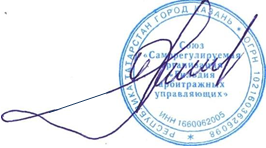 И.Э. Ихсанов